О  назначении  публичных  слушаний  по проекту  о внесении   изменений   в   правила землепользования и застройки города КанскаНа основании статей 31, 33 Градостроительного кодекса Российской Федерации, статьи 16 Федерального закона от 16.10.2003 № 131-ФЗ "Об общих принципах организации местного самоуправления в Российской Федерации",  Решения Канского городского Совета депутатов от 16.11.2012  № 43-226 «О Положении об организации и проведении  публичных слушаний по вопросам градостроительной деятельности в городе Канске», постановлений администрации города Канска от 05.09.2012 № 1436 и от 29.12.2012 № 2021, руководствуясь статьями  30, 47.2. Устава города Канска, постановляю:1.Назначить публичные слушания по проекту о внесении изменений в Правила землепользования и застройки города Канска, утвержденные решением Канского городского Совета депутатов от 21.10.2010 №  9-45,  на 16 часов 17 мая  2013 года (заключения по протоколам заседания комиссии от 17.05.2012 и от 29.08.12).         2.Назначить председательствующим публичных слушаний по проекту внесения изменений в правила землепользования и застройки города заместителя главы города по правовому и организационному обеспечению, управлению муниципальным имуществом и градостроительству А.С. Таскина, секретарем публичных слушаний  –  начальника   отдела   Муниципального казенного учреждения  «Управление архитектуры и градостроительства  администрации  города Канска» Т.В. Кузьмину.     3. Муниципальному казенному учреждению «Управление архитектуры  и градостроительства администрации города Канска» (Фролов Е.Г.):           3.1.Организовать прием письменных предложений и замечаний по проекту внесения изменений в правила землепользования и застройки города Канска до 13 мая  2013г.          3.2.Обеспечить размещение информационных сообщений о проведении публичных слушаний.           4.Главному специалисту по работе со средствами массовой информации отдела культуры администрации города Канска Н.И.Никоновой опубликовать в газете «Официальный Канск» и разместить на официальном сайте администрации города в сети Интернет:       - настоящее  постановление,       -информационное сообщение о дате, времени и месте проведения публичных слушаний.         5.Контроль за выполнением настоящего постановления возложить на заместителя главы города по правовому и организационному обеспечению, управлению муниципальным имуществом и градостроительству А.С. Таскина.          6.Настоящее постановление вступает в силу со дня его подписания и подлежит официальному опубликованию.Глава  города  Канска                                                                             Н.Н.Качан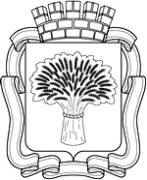 